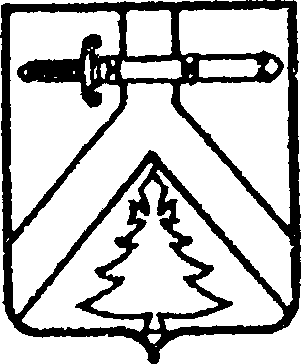 АДМИНИСТРАЦИИ ИМИССКОГО СЕЛЬСОВЕТАКУРАГИНСКОГО РАЙОНА КРАСНОЯРСКОГО КРАЯПОСТАНОВЛЕНИЕ18 ноября 2022 г.	                           с. Имисское                               № 32-п  Во исполнение п.5 статьи 87 Бюджетного кодекса Российской Федерации,  руководствуясь Уставом  муниципального образования Имисский сельсовет, ПОСТАНОВЛЯЮ:1.Утвердить Порядок составления и ведения реестра расходных обязательств муниципального образования Имисский сельсовет согласно приложения.2.Постановление администрации Имисского сельсовета №41-п от 28.09.2016 г «Об установлении порядка ведения реестра расходных обязательств Имисского сельсовета» признать утратившим силу3. Контроль за исполнением настоящего постановления возложить на главного бухгалтера администрации сельсовета.4. Постановление вступает в силу в день, следующий за днем опубликования в газете «Имисские зори».Глава Имисского сельсовета                                              Е.В.Фоминых                                                                                                 Приложение к постановлению администрации                                                                                Имисского сельсовета № 32-п                                                             от 18.11.2022 года      Порядок составления и ведения реестра расходных обязательств муниципального   образования  Имисский сельсовет Курагинского района Красноярского края.Настоящий Порядок разработан в соответствии с требованиями Бюджетного кодекса Российской Федерации, Федерального закона от 6 октября 2003 года № 131-ФЗ «Об общих принципах организации местного самоуправления в Российской Федерации» и определяет принципы составления и ведения реестра расходных обязательств муниципального образования Имисский сельсовет Курагинского района Красноярского края2. В настоящем Порядке используются понятия и термины в значениях, установленных в Бюджетном кодексе Российской Федерации.3. Расходные обязательства муниципального образования  Имисский сельсовет Курагинского района Красноярского края возникают в результате:принятия муниципальных правовых актов по вопросам местного значения и иным вопросам, которые в соответствии с федеральными законами вправе решать органы местного самоуправления, а также заключения муниципальным образованием (от имени муниципального образования) договоров (соглашений) по данным вопросам;принятия муниципальных правовых актов при осуществлении органами местного самоуправления переданных им отдельных государственных полномочий Красноярского края и Российской Федерации;заключения от имени муниципального образования договоров (соглашений) муниципальными учреждениями;принятия нормативных правовых актов органов местного самоуправления, предусматривающих предоставление из бюджета муниципального образования Имисский сельсовет межбюджетных трансфертов в формах и порядке, предусмотренных Бюджетным кодексом Российской Федерации.4. Реестр расходных обязательств муниципального образования Имисский сельсовет (далее – реестр расходных обязательств) формирует сектор экономики и финансов муниципального образования Имисский сельсовет (далее – финансовый сектор), при необходимости запрашивая информацию у главных распорядителей бюджетных средств муниципального образования Имисский сельсовет (далее – главные распорядители бюджетных средств).5. Ведение реестра расходных обязательств муниципального образования Имисский сельсовет Курагинского района Красноярского края осуществляется путем внесения в автоматизированную систему сведений о расходных обязательствах муниципального образования Имисский сельсовет Курагинского района Красноярского края, обновления и (или) исключения этих сведений.6. Главный бухгалтер ежегодно заполняет в автоматизированной системе реестр расходных обязательств муниципального образования  по форме, утверждаемой Министерством финансов Российской Федерации. 7. Реестр расходных обязательств муниципального образования Имисский сельсовет подлежит размещению в сети Интернет на официальном сайте администрации муниципального образования Имисский сельсоветГлава Имисского сельсовета                                                   Е.В.ФоминыхОб утверждении Порядка составления и ведения реестра расходных обязательств муниципального образования Имисский сельсовет Курагинского района Красноярского края